2024廣告刊登—台灣電子設備採購指南備註:本價格不含廣告製作費，聯絡電話建須有國碼「+886」。 一般版面按收件順序安排版位。特殊版面因版面有限，預約登記依本會收到回函時間而定。廣告內容請委刊者自行完稿並校對確認，採購指南編印小組無法擔負校對之責任，凡產品或商標涉及仿冒之法律責任者，或由刊戶提供稿件涉及著作權及其相關法律責任者，概由委刊廣告戶負責，與台灣電子設備協會無關。客戶彩頁檔案:請於12/31前先行提供，先行做初稿測試。     繳費資訊:電匯或ATM轉帳後“傳真”匯款收執聯或ATM轉帳記錄並註明受款帳戶─社團法人台灣電子設備協會（請寫全名）受款銀行─土地銀行工研院分行      受款帳號─156-001-00095-1備　　註─請勿塗改轉出帳號，以利本會對帳核銷     聯繫窗口: 02-27293933#12 傳真：02-27293950 林小姐  doris@teeia.org.tw年度發行的「2024台灣電子設備採購指南」直接郵寄給會員廠商及買主，及至相關國內外展會現場免費發送曝光，精準接觸到目標客戶族群，創造無限商機！1.多效能的工具書兩岸預計將編印 3000 本，內頁約150頁，匯集近200家業界廠商資訊。內容包含設備、材料、零組件、顯示器、智慧製造、高科技廠房、半導體…等廠商聯絡資料及分類，協助採購單位及找尋合作供應商之必備工具書。2. 最經濟有效廣告宣傳選擇將您的廣告刊印效益延伸至每一角落，最經濟有效廣告宣傳選擇!發行區域 : 臺灣       出刊時間 : 2024年3月初發送對象:電子設備產業高階主管、經營者、採購買主、採購供應商及行銷..等潛在客戶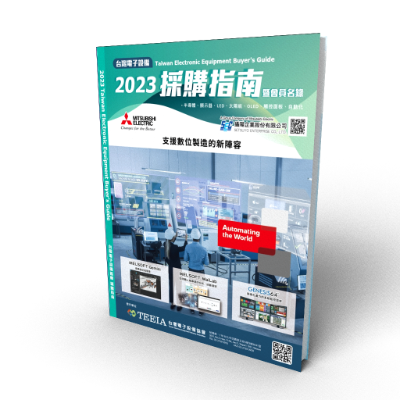 2024 廣告刊登—台灣電子設備採購指南2024 廣告刊登—台灣電子設備採購指南2024 廣告刊登—台灣電子設備採購指南2024 廣告刊登—台灣電子設備採購指南2024 廣告刊登—台灣電子設備採購指南2024 廣告刊登—台灣電子設備採購指南2024 廣告刊登—台灣電子設備採購指南2024 廣告刊登—台灣電子設備採購指南2024 廣告刊登—台灣電子設備採購指南2024 廣告刊登—台灣電子設備採購指南2024 廣告刊登—台灣電子設備採購指南2024 廣告刊登—台灣電子設備採購指南2024 廣告刊登—台灣電子設備採購指南會員屬性﹕□ TEEIA會員  □非會員    日期﹕ 112  年       月        日 會員屬性﹕□ TEEIA會員  □非會員    日期﹕ 112  年       月        日 會員屬性﹕□ TEEIA會員  □非會員    日期﹕ 112  年       月        日 會員屬性﹕□ TEEIA會員  □非會員    日期﹕ 112  年       月        日 會員屬性﹕□ TEEIA會員  □非會員    日期﹕ 112  年       月        日 會員屬性﹕□ TEEIA會員  □非會員    日期﹕ 112  年       月        日 會員屬性﹕□ TEEIA會員  □非會員    日期﹕ 112  年       月        日 會員屬性﹕□ TEEIA會員  □非會員    日期﹕ 112  年       月        日 會員屬性﹕□ TEEIA會員  □非會員    日期﹕ 112  年       月        日 會員屬性﹕□ TEEIA會員  □非會員    日期﹕ 112  年       月        日 廣告刊登價目表廣告刊登價目表廣告刊登價目表廣告刊登價目表廣告刊登價目表廣告刊登價目表廣告刊登價目表廣告刊登價目表廣告刊登價目表廣告刊登價目表廣告項目版面名稱版面名稱版面名稱尺寸尺寸原價(未稅)原價(未稅)原價(未稅)會員價(未稅)會員價(未稅)一般版面□彩色全頁□彩色全頁□彩色全頁19cmX26cm19cmX26cm$30,000$30,000$30,000$25,000$25,000一般版面□彩色跨頁□彩色跨頁□彩色跨頁38cmX26cm38cmX26cm$48,000$48,000$48,000$40,000$40,000限量特殊版面□封面□封面□封面--$120,000 $120,000 $120,000 $100,000$100,000限量特殊版面□封底□封底□封底19cmX26cm19cmX26cm$90,000$90,000$90,000$75,000$75,000限量特殊版面□封面裡□封面裡□封面裡19cmX26cm19cmX26cm$60,000$60,000$60,000$50,000$50,000限量特殊版面□第一特頁□第一特頁□第一特頁19cmX26cm19cmX26cm$60,000$60,000$60,000$50,000$50,000限量特殊版面□封底裡□封底裡□封底裡19cmX26cm19cmX26cm$60,000$60,000$60,000$50,000$50,000限量特殊版面□末特頁□末特頁□末特頁19cmX26cm19cmX26cm$60,000$60,000$60,000$50,000$50,000限量特殊版面□裡拉頁□裡拉頁□裡拉頁38cmX26cm38cmX26cm$55,000$55,000$55,000$45,000$45,000限量特殊版面□第二特頁□第二特頁□第二特頁19cmX26cm19cmX26cm$48,000$48,000$48,000$40,000$40,000限量特殊版面□第三特頁□第三特頁□第三特頁19cmX26cm19cmX26cm$48,000$48,000$48,000$40,000$40,000客製□企業專欄□企業專欄□企業專欄依需求另訂報價依需求另訂報價依需求另訂報價依需求另訂報價依需求另訂報價依需求另訂報價依需求另訂報價備註廣告刊登委託單廣告刊登委託單廣告刊登委託單廣告刊登委託單廣告刊登委託單廣告刊登委託單廣告刊登委託單廣告刊登委託單廣告刊登委託單廣告刊登委託單廣告刊登委託單公司名稱公司名稱統一編號統一編號聯絡人聯絡人連絡電話連絡電話E -mailE -mail廣告金額廣告金額NT$           　       元整(未稅)    NT$           　       元整(未稅)    NT$           　       元整(未稅)    NT$           　       元整(未稅)    NT$           　       元整(未稅)    NT$           　       元整(未稅)    NT$           　       元整(未稅)    NT$           　       元整(未稅)    NT$           　       元整(未稅)    廣告金額廣告金額NT$                   元整(5%稅)                               NT$                   元整(5%稅)                               NT$                   元整(5%稅)                               NT$                   元整(5%稅)                               NT$                   元整(5%稅)                               NT$                   元整(5%稅)                               NT$                   元整(5%稅)                               NT$                   元整(5%稅)                               NT$                   元整(5%稅)                               廣告金額廣告金額    總金額 NT$                    元整(含稅)                                總金額 NT$                    元整(含稅)                                總金額 NT$                    元整(含稅)                                總金額 NT$                    元整(含稅)                                總金額 NT$                    元整(含稅)                                總金額 NT$                    元整(含稅)                                總金額 NT$                    元整(含稅)                                總金額 NT$                    元整(含稅)                                總金額 NT$                    元整(含稅)                            付款方式付款方式請於2023/12/31之前付清  戶名：社團法人台灣電子設備協會匯款　土地銀行工研院分行　帳號：156-001-00095-1支票　郵寄110台北市信義路五段五號3樓3E41室請於2023/12/31之前付清  戶名：社團法人台灣電子設備協會匯款　土地銀行工研院分行　帳號：156-001-00095-1支票　郵寄110台北市信義路五段五號3樓3E41室請於2023/12/31之前付清  戶名：社團法人台灣電子設備協會匯款　土地銀行工研院分行　帳號：156-001-00095-1支票　郵寄110台北市信義路五段五號3樓3E41室請於2023/12/31之前付清  戶名：社團法人台灣電子設備協會匯款　土地銀行工研院分行　帳號：156-001-00095-1支票　郵寄110台北市信義路五段五號3樓3E41室請於2023/12/31之前付清  戶名：社團法人台灣電子設備協會匯款　土地銀行工研院分行　帳號：156-001-00095-1支票　郵寄110台北市信義路五段五號3樓3E41室請於2023/12/31之前付清  戶名：社團法人台灣電子設備協會匯款　土地銀行工研院分行　帳號：156-001-00095-1支票　郵寄110台北市信義路五段五號3樓3E41室請於2023/12/31之前付清  戶名：社團法人台灣電子設備協會匯款　土地銀行工研院分行　帳號：156-001-00095-1支票　郵寄110台北市信義路五段五號3樓3E41室請於2023/12/31之前付清  戶名：社團法人台灣電子設備協會匯款　土地銀行工研院分行　帳號：156-001-00095-1支票　郵寄110台北市信義路五段五號3樓3E41室請於2023/12/31之前付清  戶名：社團法人台灣電子設備協會匯款　土地銀行工研院分行　帳號：156-001-00095-1支票　郵寄110台北市信義路五段五號3樓3E41室付款方式付款方式請於2023/12/31之前付清  戶名：社團法人台灣電子設備協會匯款　土地銀行工研院分行　帳號：156-001-00095-1支票　郵寄110台北市信義路五段五號3樓3E41室請於2023/12/31之前付清  戶名：社團法人台灣電子設備協會匯款　土地銀行工研院分行　帳號：156-001-00095-1支票　郵寄110台北市信義路五段五號3樓3E41室請於2023/12/31之前付清  戶名：社團法人台灣電子設備協會匯款　土地銀行工研院分行　帳號：156-001-00095-1支票　郵寄110台北市信義路五段五號3樓3E41室請於2023/12/31之前付清  戶名：社團法人台灣電子設備協會匯款　土地銀行工研院分行　帳號：156-001-00095-1支票　郵寄110台北市信義路五段五號3樓3E41室請於2023/12/31之前付清  戶名：社團法人台灣電子設備協會匯款　土地銀行工研院分行　帳號：156-001-00095-1支票　郵寄110台北市信義路五段五號3樓3E41室請於2023/12/31之前付清  戶名：社團法人台灣電子設備協會匯款　土地銀行工研院分行　帳號：156-001-00095-1支票　郵寄110台北市信義路五段五號3樓3E41室請於2023/12/31之前付清  戶名：社團法人台灣電子設備協會匯款　土地銀行工研院分行　帳號：156-001-00095-1支票　郵寄110台北市信義路五段五號3樓3E41室請於2023/12/31之前付清  戶名：社團法人台灣電子設備協會匯款　土地銀行工研院分行　帳號：156-001-00095-1支票　郵寄110台北市信義路五段五號3樓3E41室請於2023/12/31之前付清  戶名：社團法人台灣電子設備協會匯款　土地銀行工研院分行　帳號：156-001-00095-1支票　郵寄110台北市信義路五段五號3樓3E41室公司及負責人簽章公司及負責人簽章公司及負責人簽章大小章或發票章大小章或發票章大小章或發票章大小章或發票章大小章或發票章承辦人簽名承辦人簽名承辦人簽名客戶彩頁檔案：請於12/31前提供圖檔確認。聯繫窗口: 02-27293933#12 傳真：02-27293950 林小姐  doris@teeia.org.tw客戶彩頁檔案：請於12/31前提供圖檔確認。聯繫窗口: 02-27293933#12 傳真：02-27293950 林小姐  doris@teeia.org.tw客戶彩頁檔案：請於12/31前提供圖檔確認。聯繫窗口: 02-27293933#12 傳真：02-27293950 林小姐  doris@teeia.org.tw客戶彩頁檔案：請於12/31前提供圖檔確認。聯繫窗口: 02-27293933#12 傳真：02-27293950 林小姐  doris@teeia.org.tw客戶彩頁檔案：請於12/31前提供圖檔確認。聯繫窗口: 02-27293933#12 傳真：02-27293950 林小姐  doris@teeia.org.tw客戶彩頁檔案：請於12/31前提供圖檔確認。聯繫窗口: 02-27293933#12 傳真：02-27293950 林小姐  doris@teeia.org.tw客戶彩頁檔案：請於12/31前提供圖檔確認。聯繫窗口: 02-27293933#12 傳真：02-27293950 林小姐  doris@teeia.org.tw客戶彩頁檔案：請於12/31前提供圖檔確認。聯繫窗口: 02-27293933#12 傳真：02-27293950 林小姐  doris@teeia.org.tw客戶彩頁檔案：請於12/31前提供圖檔確認。聯繫窗口: 02-27293933#12 傳真：02-27293950 林小姐  doris@teeia.org.tw客戶彩頁檔案：請於12/31前提供圖檔確認。聯繫窗口: 02-27293933#12 傳真：02-27293950 林小姐  doris@teeia.org.tw客戶彩頁檔案：請於12/31前提供圖檔確認。聯繫窗口: 02-27293933#12 傳真：02-27293950 林小姐  doris@teeia.org.tw